Zleceniodawca został poinformowany przez Zleceniobiorcę, że:W przypadku, gdy badane parametry przekroczą dopuszczalne poziomy określone w przepisach obowiązującego prawa lub w ocenie zleceniobiorcy mogą stanowić zagrożenie dla zdrowia lub życia ludzi lub budzą inne wątpliwości - sprawozdanie z badań zostanie przekazane do właściwych (miejscowo i rzeczowo) organów urzędowej kontroli żywności i nie wnosi w tym zakresie żadnych zastrzeżeńNiepewność pomiaru jest podawana w sprawozdaniach z badań gdy jest to istotne dla ważności lub zastosowania wyników badań, na życzenie Klienta lub gdy niepewność wpływa na zgodność z wyspecyfikowanymi wartościami granicznymiPrzy stwierdzaniu zgodności ze specyfikacją/wymaganiem/deklaracją producenta przyjęto zasadę prostej akceptacjiMa prawo do złożenia skargi do  Dyrektora  WSSE  w  Krakowie  ul. Prądnicka 76, 31-202 KrakówTermin realizacji zlecenia wynika z zastosowanej metodyki i jest uzgodniony przez stronyDostarczone próbki do Laboratorium nie podlegają zwrotowiZleceniodawca oświadcza, że:Zapoznał się z metodami badań stosowanymi przez Zleceniobiorcę oraz z ceną za badania i nie wnosi w tym zakresie zastrzeżeńBierze pełną odpowiedzialność za etap pobrania i transportu próbek  Zapoznał się z informacją dotyczącą przetwarzania danych osobowych, która stanowi załącznik do przedmiotowego zleceniaPodane w/w dane są zgodne z prawdą ……………………………………………………............................					………………………………………………………............................Data i podpis/pieczęć Zleceniodawcy   						Data i podpis osoby lub osoby działającej w jego imieniu						przyjmującej próbkę/dokonującej przeglądu zlecenia 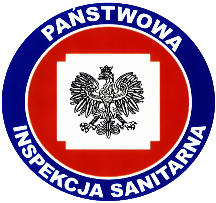 Zleceniobiorca:Wojewódzka Stacja Sanitarno- Epidemiologiczna w KrakowieDział Laboratoryjny ul. Prądnicka 76, 31-202 Kraków NIP: 677-10-27-767, REGON: 000297394Oddział Laboratoryjny Badania Żywnościul. Prądnicka 76, 31-202 Kraków Zleceniobiorca:Wojewódzka Stacja Sanitarno- Epidemiologiczna w KrakowieDział Laboratoryjny ul. Prądnicka 76, 31-202 Kraków NIP: 677-10-27-767, REGON: 000297394Oddział Laboratoryjny Badania Żywnościul. Prądnicka 76, 31-202 Kraków Zleceniobiorca:Wojewódzka Stacja Sanitarno- Epidemiologiczna w KrakowieDział Laboratoryjny ul. Prądnicka 76, 31-202 Kraków NIP: 677-10-27-767, REGON: 000297394Oddział Laboratoryjny Badania Żywnościul. Prądnicka 76, 31-202 Kraków Zleceniobiorca:Wojewódzka Stacja Sanitarno- Epidemiologiczna w KrakowieDział Laboratoryjny ul. Prądnicka 76, 31-202 Kraków NIP: 677-10-27-767, REGON: 000297394Oddział Laboratoryjny Badania Żywnościul. Prądnicka 76, 31-202 Kraków Zleceniobiorca:Wojewódzka Stacja Sanitarno- Epidemiologiczna w KrakowieDział Laboratoryjny ul. Prądnicka 76, 31-202 Kraków NIP: 677-10-27-767, REGON: 000297394Oddział Laboratoryjny Badania Żywnościul. Prądnicka 76, 31-202 Kraków Zleceniobiorca:Wojewódzka Stacja Sanitarno- Epidemiologiczna w KrakowieDział Laboratoryjny ul. Prądnicka 76, 31-202 Kraków NIP: 677-10-27-767, REGON: 000297394Oddział Laboratoryjny Badania Żywnościul. Prądnicka 76, 31-202 Kraków Znak sprawyZnak sprawyZnak sprawyZleceniobiorca:Wojewódzka Stacja Sanitarno- Epidemiologiczna w KrakowieDział Laboratoryjny ul. Prądnicka 76, 31-202 Kraków NIP: 677-10-27-767, REGON: 000297394Oddział Laboratoryjny Badania Żywnościul. Prądnicka 76, 31-202 Kraków Zleceniobiorca:Wojewódzka Stacja Sanitarno- Epidemiologiczna w KrakowieDział Laboratoryjny ul. Prądnicka 76, 31-202 Kraków NIP: 677-10-27-767, REGON: 000297394Oddział Laboratoryjny Badania Żywnościul. Prądnicka 76, 31-202 Kraków Zleceniobiorca:Wojewódzka Stacja Sanitarno- Epidemiologiczna w KrakowieDział Laboratoryjny ul. Prądnicka 76, 31-202 Kraków NIP: 677-10-27-767, REGON: 000297394Oddział Laboratoryjny Badania Żywnościul. Prądnicka 76, 31-202 Kraków Zleceniobiorca:Wojewódzka Stacja Sanitarno- Epidemiologiczna w KrakowieDział Laboratoryjny ul. Prądnicka 76, 31-202 Kraków NIP: 677-10-27-767, REGON: 000297394Oddział Laboratoryjny Badania Żywnościul. Prądnicka 76, 31-202 Kraków Zleceniobiorca:Wojewódzka Stacja Sanitarno- Epidemiologiczna w KrakowieDział Laboratoryjny ul. Prądnicka 76, 31-202 Kraków NIP: 677-10-27-767, REGON: 000297394Oddział Laboratoryjny Badania Żywnościul. Prądnicka 76, 31-202 Kraków Zleceniobiorca:Wojewódzka Stacja Sanitarno- Epidemiologiczna w KrakowieDział Laboratoryjny ul. Prądnicka 76, 31-202 Kraków NIP: 677-10-27-767, REGON: 000297394Oddział Laboratoryjny Badania Żywnościul. Prądnicka 76, 31-202 Kraków Nr zleceniaNr zleceniaNr zleceniaZleceniobiorca:Wojewódzka Stacja Sanitarno- Epidemiologiczna w KrakowieDział Laboratoryjny ul. Prądnicka 76, 31-202 Kraków NIP: 677-10-27-767, REGON: 000297394Oddział Laboratoryjny Badania Żywnościul. Prądnicka 76, 31-202 Kraków Zleceniobiorca:Wojewódzka Stacja Sanitarno- Epidemiologiczna w KrakowieDział Laboratoryjny ul. Prądnicka 76, 31-202 Kraków NIP: 677-10-27-767, REGON: 000297394Oddział Laboratoryjny Badania Żywnościul. Prądnicka 76, 31-202 Kraków Zleceniobiorca:Wojewódzka Stacja Sanitarno- Epidemiologiczna w KrakowieDział Laboratoryjny ul. Prądnicka 76, 31-202 Kraków NIP: 677-10-27-767, REGON: 000297394Oddział Laboratoryjny Badania Żywnościul. Prądnicka 76, 31-202 Kraków Zleceniobiorca:Wojewódzka Stacja Sanitarno- Epidemiologiczna w KrakowieDział Laboratoryjny ul. Prądnicka 76, 31-202 Kraków NIP: 677-10-27-767, REGON: 000297394Oddział Laboratoryjny Badania Żywnościul. Prądnicka 76, 31-202 Kraków Zleceniobiorca:Wojewódzka Stacja Sanitarno- Epidemiologiczna w KrakowieDział Laboratoryjny ul. Prądnicka 76, 31-202 Kraków NIP: 677-10-27-767, REGON: 000297394Oddział Laboratoryjny Badania Żywnościul. Prądnicka 76, 31-202 Kraków Zleceniobiorca:Wojewódzka Stacja Sanitarno- Epidemiologiczna w KrakowieDział Laboratoryjny ul. Prądnicka 76, 31-202 Kraków NIP: 677-10-27-767, REGON: 000297394Oddział Laboratoryjny Badania Żywnościul. Prądnicka 76, 31-202 Kraków Data przyjęcia próbekData przyjęcia próbekData przyjęcia próbekZLECENIE NA BADANIE MIKROBIOLOGICZNE  PRÓBEK ŻYWNOŚCI ZLECENIE NA BADANIE MIKROBIOLOGICZNE  PRÓBEK ŻYWNOŚCI ZLECENIE NA BADANIE MIKROBIOLOGICZNE  PRÓBEK ŻYWNOŚCI ZLECENIE NA BADANIE MIKROBIOLOGICZNE  PRÓBEK ŻYWNOŚCI ZLECENIE NA BADANIE MIKROBIOLOGICZNE  PRÓBEK ŻYWNOŚCI ZLECENIE NA BADANIE MIKROBIOLOGICZNE  PRÓBEK ŻYWNOŚCI ZLECENIE NA BADANIE MIKROBIOLOGICZNE  PRÓBEK ŻYWNOŚCI ZLECENIE NA BADANIE MIKROBIOLOGICZNE  PRÓBEK ŻYWNOŚCI ZLECENIE NA BADANIE MIKROBIOLOGICZNE  PRÓBEK ŻYWNOŚCI ZLECENIE NA BADANIE MIKROBIOLOGICZNE  PRÓBEK ŻYWNOŚCI ZLECENIE NA BADANIE MIKROBIOLOGICZNE  PRÓBEK ŻYWNOŚCI ZLECENIODAWCA/KLIENT  (wypełnia Zleceniodawca)ZLECENIODAWCA/KLIENT  (wypełnia Zleceniodawca)ZLECENIODAWCA/KLIENT  (wypełnia Zleceniodawca)ZLECENIODAWCA/KLIENT  (wypełnia Zleceniodawca)ZLECENIODAWCA/KLIENT  (wypełnia Zleceniodawca)ZLECENIODAWCA/KLIENT  (wypełnia Zleceniodawca)ZLECENIODAWCA/KLIENT  (wypełnia Zleceniodawca)ZLECENIODAWCA/KLIENT  (wypełnia Zleceniodawca)ZLECENIODAWCA/KLIENT  (wypełnia Zleceniodawca)ZLECENIODAWCA/KLIENT  (wypełnia Zleceniodawca)ZLECENIODAWCA/KLIENT  (wypełnia Zleceniodawca)Imię i nazwisko/ nazwa podmiotuImię i nazwisko/ nazwa podmiotuAdresAdresNIPNIPREGONREGONTelefonTelefonE-mailE-mailINFORMACJE DOTYCZĄCE DOSTARCZONEJ PRÓBKI/EK (wypełnia Zleceniodawca)INFORMACJE DOTYCZĄCE DOSTARCZONEJ PRÓBKI/EK (wypełnia Zleceniodawca)INFORMACJE DOTYCZĄCE DOSTARCZONEJ PRÓBKI/EK (wypełnia Zleceniodawca)INFORMACJE DOTYCZĄCE DOSTARCZONEJ PRÓBKI/EK (wypełnia Zleceniodawca)INFORMACJE DOTYCZĄCE DOSTARCZONEJ PRÓBKI/EK (wypełnia Zleceniodawca)INFORMACJE DOTYCZĄCE DOSTARCZONEJ PRÓBKI/EK (wypełnia Zleceniodawca)INFORMACJE DOTYCZĄCE DOSTARCZONEJ PRÓBKI/EK (wypełnia Zleceniodawca)INFORMACJE DOTYCZĄCE DOSTARCZONEJ PRÓBKI/EK (wypełnia Zleceniodawca)INFORMACJE DOTYCZĄCE DOSTARCZONEJ PRÓBKI/EK (wypełnia Zleceniodawca)INFORMACJE DOTYCZĄCE DOSTARCZONEJ PRÓBKI/EK (wypełnia Zleceniodawca)INFORMACJE DOTYCZĄCE DOSTARCZONEJ PRÓBKI/EK (wypełnia Zleceniodawca)Data pobrania próbekData pobrania próbekCel badaniaCel badaniaKontrola wewnętrzna do oceny zgodności w obszarze regulowanym prawnieKontrola wewnętrzna do oceny zgodności w obszarze regulowanym prawnieKontrola wewnętrzna do oceny zgodności w obszarze regulowanym prawnieKontrola wewnętrzna do oceny zgodności w obszarze regulowanym prawnieKontrola wewnętrzna do oceny zgodności w obszarze regulowanym prawnieKontrola wewnętrzna do oceny zgodności w obszarze regulowanym prawnieKontrola wewnętrzna do oceny zgodności w obszarze regulowanym prawnieKontrola wewnętrzna do oceny zgodności w obszarze regulowanym prawnieCel badaniaCel badaniaKontrola wewnętrzna do wykorzystania poza obszarem regulowanym prawnieKontrola wewnętrzna do wykorzystania poza obszarem regulowanym prawnieKontrola wewnętrzna do wykorzystania poza obszarem regulowanym prawnieKontrola wewnętrzna do wykorzystania poza obszarem regulowanym prawnieKontrola wewnętrzna do wykorzystania poza obszarem regulowanym prawnieKontrola wewnętrzna do wykorzystania poza obszarem regulowanym prawnieKontrola wewnętrzna do wykorzystania poza obszarem regulowanym prawnieKontrola wewnętrzna do wykorzystania poza obszarem regulowanym prawnieCel badaniaCel badaniaBadania przechowalniczeBadania przechowalniczeBadania przechowalniczeBadania przechowalniczeBadania przechowalniczeBadania przechowalniczeBadania przechowalniczeBadania przechowalniczeCel badaniaCel badaniaInne  Inne  Inne  Inne  Inne  Inne  Inne  Inne  Uwagi do zleceniaUwagi do zleceniaWypełnia ZleceniobiorcaWypełnia ZleceniobiorcaWypełnia ZleceniodawcaWypełnia ZleceniodawcaWypełnia ZleceniodawcaWypełnia ZleceniodawcaWypełnia ZleceniodawcaWypełnia ZleceniodawcaWypełnia ZleceniodawcaWypełnia ZleceniodawcaWypełnia ZleceniodawcaLp.Kod próbkinadany w LaboratoriumNazwa próbkiNazwa próbkiNazwa i adres producenta/ miejsce pobrania/
Kraj pochodzeniaData produkcjiTermin ważnościRodzaj opakowaniaRodzaj opakowaniaInne informacje: 
nr partii/serii/ wielkość próbki/serii Rodzaj badania(wpisać pozycję 
z Zakresu badań)1.2.3.4.5.ZAKRES BADAŃ ŻYWNOŚCI(A)-wyniki badań objęte Zakresem Akredytacji Nr AB 601ZAKRES BADAŃ ŻYWNOŚCI(A)-wyniki badań objęte Zakresem Akredytacji Nr AB 601ZAKRES BADAŃ ŻYWNOŚCI(A)-wyniki badań objęte Zakresem Akredytacji Nr AB 601ZAKRES BADAŃ ŻYWNOŚCI(A)-wyniki badań objęte Zakresem Akredytacji Nr AB 601Lp.Badana cechaMetodyka badawczaMetodyka badawcza1.Badanie organoleptyczne PB-LFZ-36 wyd. 3 z dn. 16.04.20152.Obecność Salmonella spp PN-EN ISO 6579-1:2017-04A3.Liczba przypuszczalnych Bacillus cereus               PN-EN  ISO 7932:2005A4.Obecność Listeria monocytogenesPN-EN  ISO 11290-1: 2017-07A5.Liczba Listeria monocytogenesPN-EN ISO 11290-2:2017-07A6.Liczba drożdży PN-ISO 21527-1: 2009      7.Liczba drożdży                                                                                    PN-ISO 21527-2: 2009     A8.Liczba pleśni                                                                  PN-ISO 21527-1: 2009      A9.Liczba pleśni                                                                                                        PN-ISO 21527-2: 2009A10.Liczba drobnoustrojów                PN-EN ISO 4833-1: 2013 -12 PN-EN ISO 4833-1: 2013 -12 :Ap1:2016-11A11.Liczba bakterii z grupy coli                                     PN-ISO 4832:2007A12.Liczba β-glukuronidazo-dodatnich Escherichia coli                                                                             PN- ISO  16649-2:2004A13.Liczba gronkowców koagulazo-dodatnich PN-EN ISO 6888-1:2001 PN-EN ISO 6888-1:2001/A1:2004 PN-EN ISO 6888-1:2001/Ap2:2018-10A14.Liczba Enterobacteriaceae                                       PN-EN ISO 21528-2:2017-08A15.Obecność enterotoksyn gronkowcowychPB-LMZ-04 wyd. 2 z dn. 13.01.2014 na podstawie  instrukcji producenta VIDAS Staph enterotoxin*AUwagi * Metoda inna niż wskazana w Rozporządzeniu Komisji (WE) nr 2073/2005 z późniejszymi zmianamiUwagi * Metoda inna niż wskazana w Rozporządzeniu Komisji (WE) nr 2073/2005 z późniejszymi zmianamiUwagi * Metoda inna niż wskazana w Rozporządzeniu Komisji (WE) nr 2073/2005 z późniejszymi zmianamiUwagi * Metoda inna niż wskazana w Rozporządzeniu Komisji (WE) nr 2073/2005 z późniejszymi zmianamiUzgodnienia ze Zleceniodawcą/KlientemUzgodnienia ze Zleceniodawcą/KlientemUzgodnienia ze Zleceniodawcą/KlientemUzgodnienia ze Zleceniodawcą/KlientemUzgodnienia ze Zleceniodawcą/KlientemCzy sprawozdanie z badań ma zawierać niepewność rozszerzoną do wyników badań?taknieCzy sprawozdanie z badań ma zawierać specyfikacje/wymagania aktów prawnych?taknieJeżeli tak wpisać właściwe akty prawne lub pozycje z Załącznika 2 „Wykaz aktów prawnych”Rozporządzenie Komisji (WE) nr 2073/2005 z późniejszymi zmianami w sprawie kryteriów mikrobiologicznych dotyczących środków spożywczychJeżeli tak wpisać właściwe akty prawne lub pozycje z Załącznika 2 „Wykaz aktów prawnych”Rozporządzenie Komisji (WE) nr 2073/2005 z późniejszymi zmianami w sprawie kryteriów mikrobiologicznych dotyczących środków spożywczychJeżeli tak wpisać właściwe akty prawne lub pozycje z Załącznika 2 „Wykaz aktów prawnych”Rozporządzenie Komisji (WE) nr 2073/2005 z późniejszymi zmianami w sprawie kryteriów mikrobiologicznych dotyczących środków spożywczychJeżeli tak wpisać właściwe akty prawne lub pozycje z Załącznika 2 „Wykaz aktów prawnych”Rozporządzenie Komisji (WE) nr 2073/2005 z późniejszymi zmianami w sprawie kryteriów mikrobiologicznych dotyczących środków spożywczychJeżeli tak wpisać właściwe akty prawne lub pozycje z Załącznika 2 „Wykaz aktów prawnych”Rozporządzenie Komisji (WE) nr 2073/2005 z późniejszymi zmianami w sprawie kryteriów mikrobiologicznych dotyczących środków spożywczychCzy sprawozdanie z badań ma zawierać stwierdzenie zgodności ze specyfikacją/ wymaganiem aktów prawnych?taknieForma odbioru sprawozdania z badań osobiściepocztąForma odbioru  fakturyosobiściepocztąDane do faktury (wpisać tylko wtedy gdy inne niż dane Zleceniodawcy/Klienta)Dane do faktury (wpisać tylko wtedy gdy inne niż dane Zleceniodawcy/Klienta)Dane do faktury (wpisać tylko wtedy gdy inne niż dane Zleceniodawcy/Klienta)Dane do faktury (wpisać tylko wtedy gdy inne niż dane Zleceniodawcy/Klienta)Dane do faktury (wpisać tylko wtedy gdy inne niż dane Zleceniodawcy/Klienta)Cena za badania wynosi (wypełnia Zleceniobiorca)Płatność: przelew na numer rachunku bankowego: 85 1010 1270 0037 0822 3100 0000, NBP O/O KrakówZleceniodawca zobowiązany jest do uregulowania należności  za badania przed wykonaniem badań (dotyczy osób fizycznych) lub w terminie 14 dni od daty wystawienia faktury bez dodatkowego wezwania (dotyczy firm).  
Za zapłatę uznaje się dzień wpływu środków finansowych na rachunek bankowy Zleceniobiorcy.Płatność: przelew na numer rachunku bankowego: 85 1010 1270 0037 0822 3100 0000, NBP O/O KrakówZleceniodawca zobowiązany jest do uregulowania należności  za badania przed wykonaniem badań (dotyczy osób fizycznych) lub w terminie 14 dni od daty wystawienia faktury bez dodatkowego wezwania (dotyczy firm).  
Za zapłatę uznaje się dzień wpływu środków finansowych na rachunek bankowy Zleceniobiorcy.